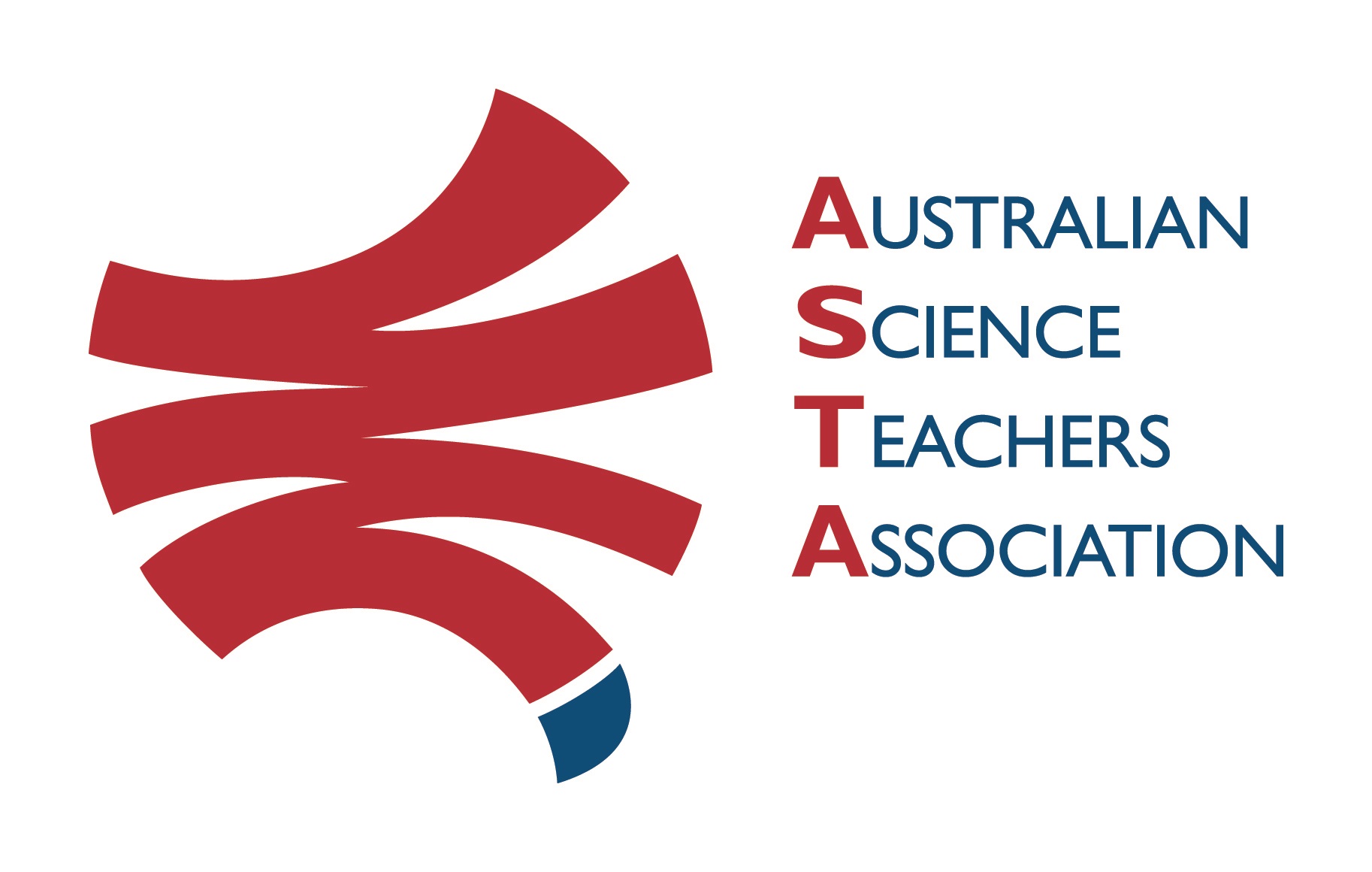 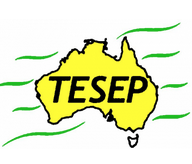 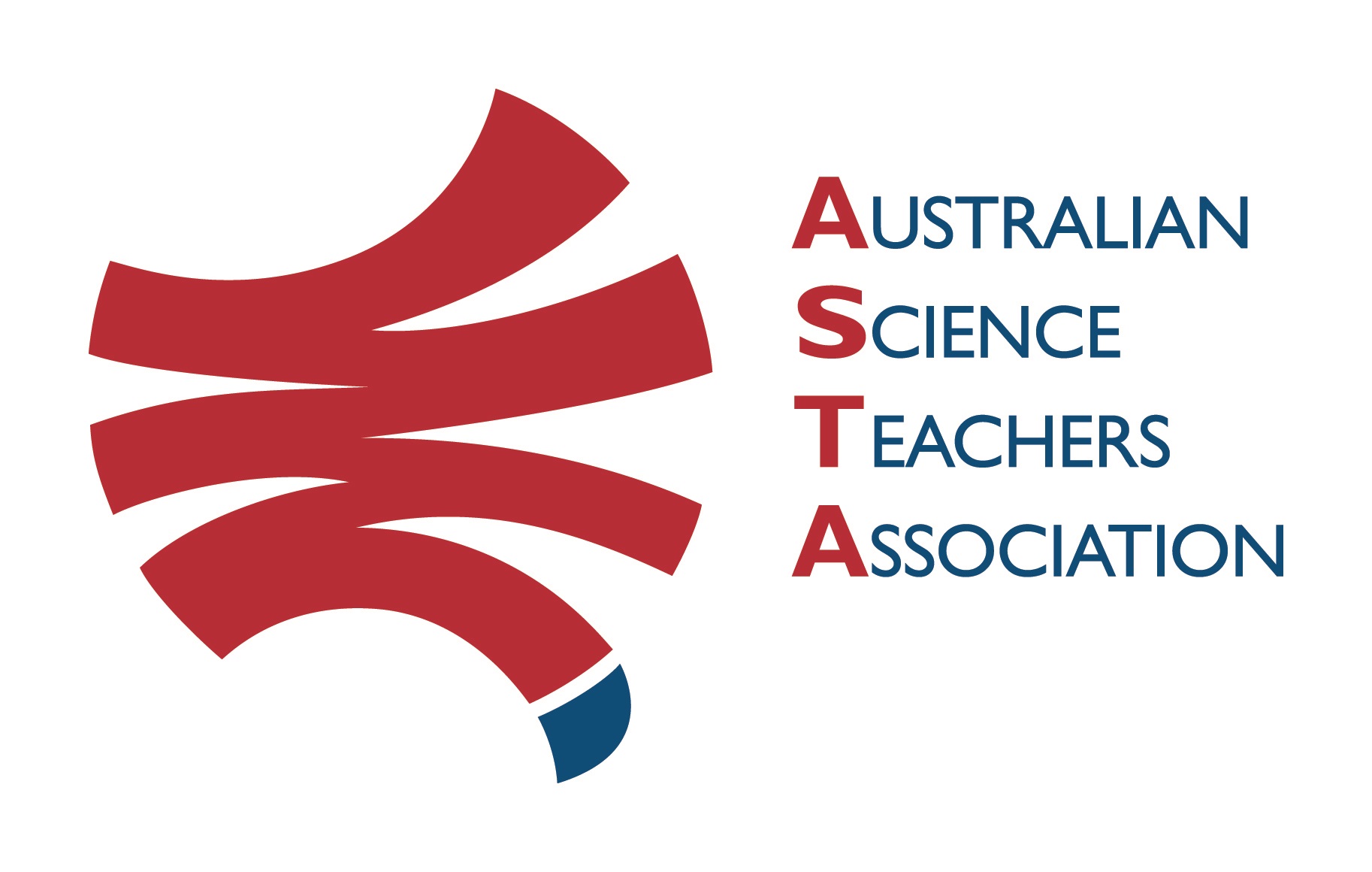 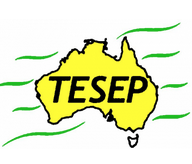 TESEP PRESENTS: AFTER SCHOOL PROFESSIONAL DEVELOPMENT (PD)Friday 8th December 2023, 11:00am-3:00pm 3-PD for teachers (lunch incl.)Rocks (Rock Kit Teaching Pack, 3D renders, virtuals & integrated plate tectonics) (Year 4-8) Wet Rocks (groundwater/ artesian basin aquifers/ the water cycle & porosity-permeability hands-on exercises) (Year 4-8)Critical Minerals & Renewable Energy (what is a critical mineral /supply-demand/exploring-mining-processing in Aust / batteries & recycling, electric car & renewable energy) (Year 8-12 STEM)School: Forbes HS, 18 Wyndham Ave, Forbes, NSW   Meeting Room: meeting space – go to front Reception to be directedDate: Fri 08 December 2023 PD workshop, Facilitator: Toni EdwardsThe RocksExpo experience includes– 1. Incursions – classroom lessons with students and teachers.
2. PD workshops – professional development workshops for teachers (3-PD sessions @ $55 per attendee for visiting teachers, FREE to host-school teachers).3. ASTA Certificate of attendance – A certificate of hours and workshop outcomes will be issued.4. FREE rock kit – Host to receive a FREE rock kit and Plate Tectonics poster.5. Introductory RocksExpo feature How to Use the Rock Kit and Teaching Pack (e.g. how to relate rock kit rocks to rock stories, 3D rendered samples, virtual thin sections and virtual outcrops). 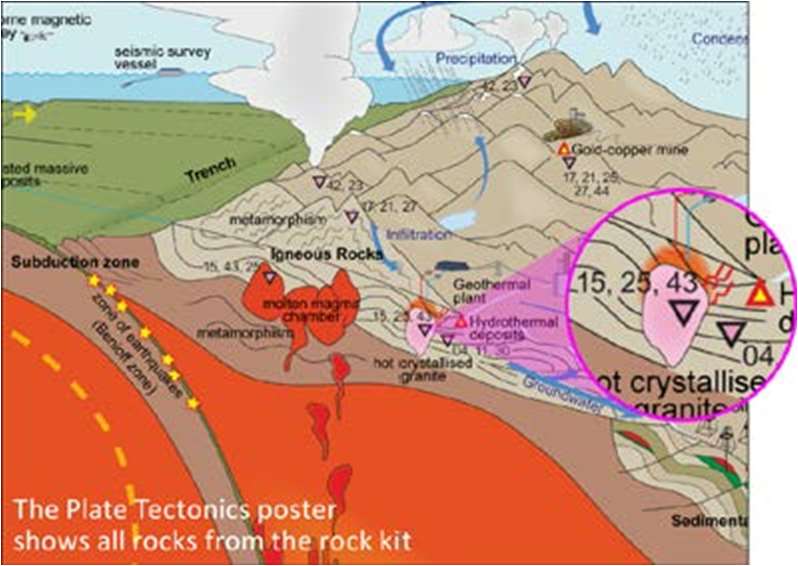 6. Subsequent RocksExpo topics can be chosen from TESEP’s “The Challenging Earth” series Presenter: Phil Gilmore has expertise in geological mapping, the history of the Earth and minerals across Australia. His work in several states gives him many exciting rock stories to relate. 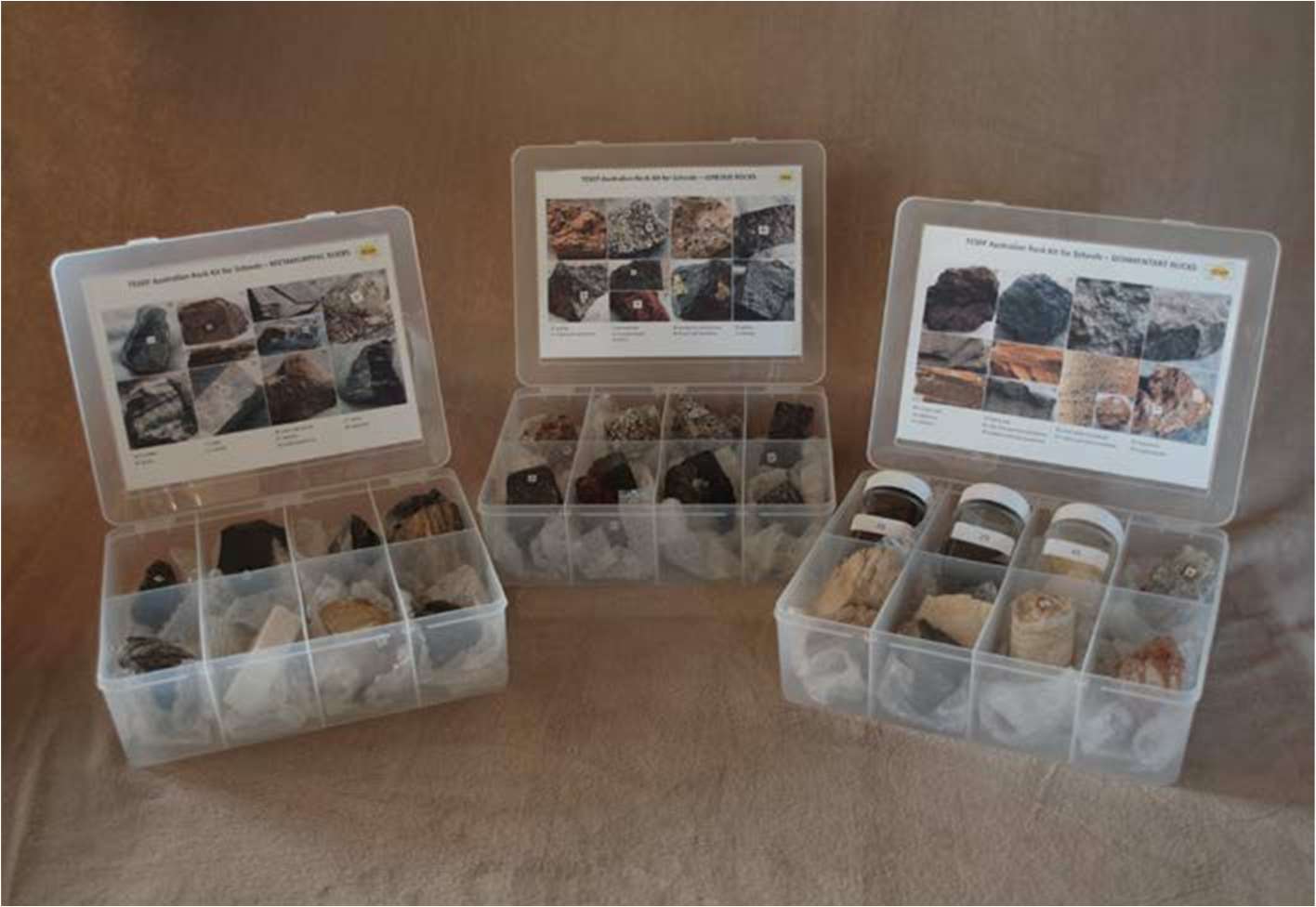 Booking form